       Montagnes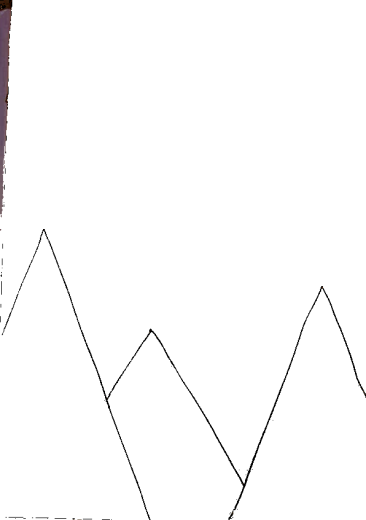 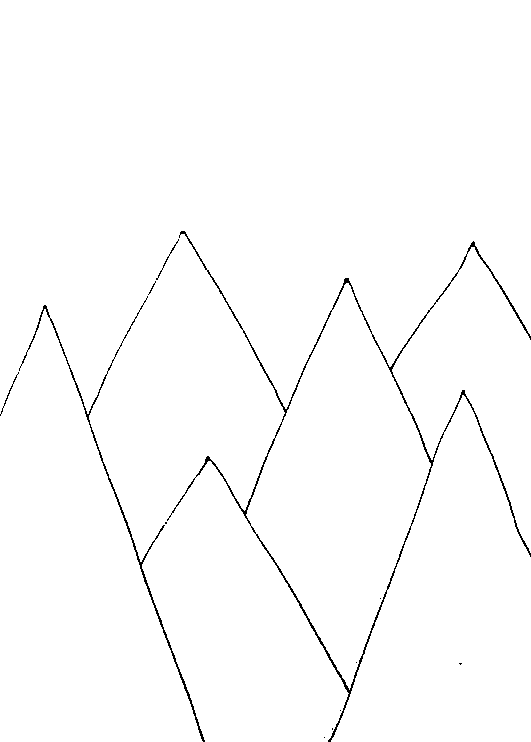 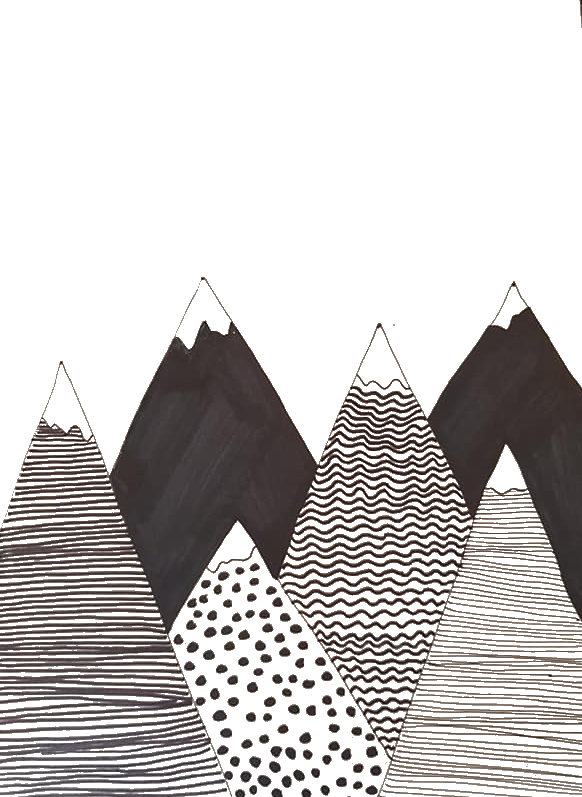 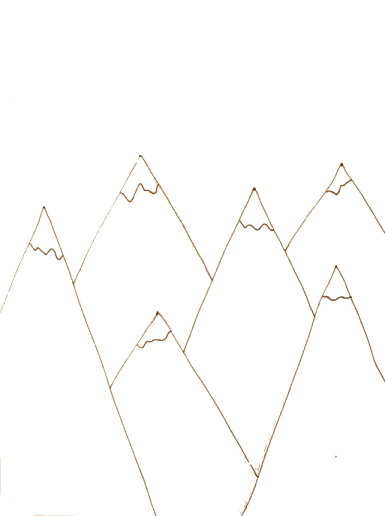 